“Where Kids Count”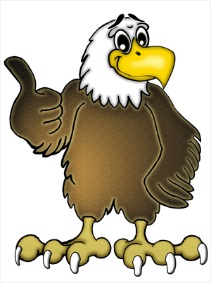 Ellison Park Elementary School800 N. Cold Creek WayLayton, UT 84041(801) 402-7300Community Council Agenda-September 13, 2019Boundary Study Presentation- DSD Boundary Study CommitteeNOTES:Watchdog Launch- Sept. 25th at 6:30 p.m.DSD Accreditation – Mrs. MarshallElection of Community Council ChairMarian Buttars (Parent Rep.) 					mabuttars@gmail.com Jared Elder (Parent Rep.)                                                                   jaredelder02@gmail.comTyson Plastow (Parent Rep.)                                                               tysonplastow@yahoo.com           Emily Sorensen (Parent Rep.)                                 	                        emilyksorensen@gmail.com  Michelle Winward (Parent Rep.)                                                       winward7@yahoo.com Debbie Marshall (School Rep.)					dmarshall@dsdmail.netKristy Brubaker 							New  Council MemberChristopher Hughes							New  Council MemberMichael Christensen							New  Council MemberMindy Barrow(PTA President)                                                         mbarrow77@yahoo.com Teacher Rep-to be determined